 ОТЧЕТотдела по обращениям граждануправления контроля и документооборота администрации города за 2014 годЗа 2014 год в администрацию города Астрахани поступило 14645 обращений, из них поставлено на контроль 13581обращение. По сравнению с 2013 годом количество обращений увеличилось на 1990 единиц.За консультациями и разъяснениями в отдел по обращениям граждан обратилось более 12100 человек. Остается значительной доля повторных обращений (4748 обращений - 34,2 %) и коллективных (691 обращение - 5%). Наибольшее количество обращений поступило по жилищным вопросам, вопросам жилищно-коммунальной сферы и благоустройству.По льготному статусу обратилось 1186 заявителей, из них:Тематика поступивших письменных и устных обращений следующая: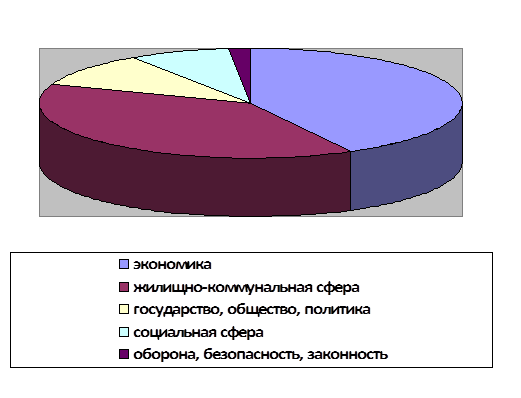 Количество обращений, поступивших в 2014 году с разбивкой по месяцам: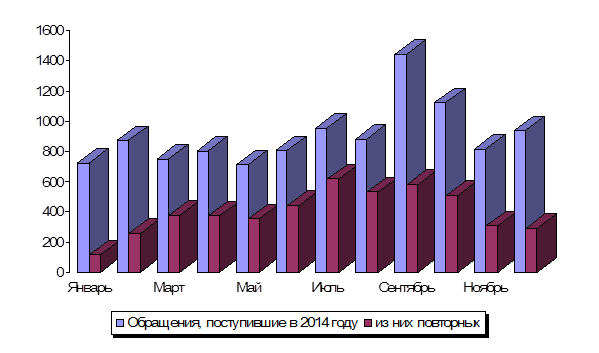 Результат рассмотрения обращения:За 2014 год руководителями администрации города было проведено 64 приема граждан, в том числе юридических лиц и принято 642 человека, из них мэром города - 400.                                                                   На телефон справочно – информационной службы «Горячая линия» поступило 1308 звонков, из них: на 1280 обращений даны квалифицированные разъяснения и консультации, на 28 заведены РКК на рассмотрение руководству администрации города. На сайте администрации города продолжает работать интернет-приемная, через которую в 2014 году поступило 1897обращений. 
№п/п
Льготный статус
Количество обращений
1.Инвалид по заболеванию
222
2.
Ветеран труда
162
3.
Многодетная семья
228
4.
Мать - одиночка
66
5.
Многодетная мать
71
6.
Пострадавшие в результате пожара
127
7.
Ветеран ВОВ83
8.
Семья, имеющая ребенка инвалида
85
9.
Участник ВОВ
42
10.
Участник вооруженного конфликта
14
11.
Дети сироты
2212.
Инвалид ВОВ
14
13.Труженик тыла17
14.
Инвалид детства
815.Ликвидатор ЧАЭС
216.
Воин - интернационалист
14
17.Мать - героиня
318.Репрессированный419.Семья погибшего военнослужащего2№п/пРезультат рассмотренияКоличество обращений№п/пРезультат рассмотрения2014 год1.Разъяснено109322.Решено положительно10983.Отказано844.Взято на контроль10455.На рассмотрении422ИТОГО:13581